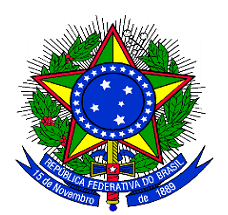 SERVIÇO PÚBLICO FEDERALUNIVERSIDADE FEDERAL DE GOIÁSEDITAL DE ABERTURA DE PROCESSO SELETIVO SIMPLIFICADO PARA PROFESSORVISITANTE OU PROFESSOR E PESQUISADOR VISITANTE ESTRANGEIRO Nº 55/2015FORMULÁRIO DE INSCRIÇÃONOME DO CANDIDATO _____________________________________________________CPF ______________________ RG __________________ ÓRGÃO EMISSOR__________PASSAPORTE _________________________________ (apenas para candidato estrangeiro)FILIAÇÃO _________________________________________________________________ENDEREÇO___________________________________________________________________________________________________________________________________________CEP __________ - ______CIDADE _________________________________ UF ________TELEFONES ( ) ___________ ( ) _________ E-MAIL _________________@___________DADOS DE GRADUAÇÃOCURSO____________________________________________________________________INSTITUIÇÃO ______________________________________________________________DATA DE COLAÇÃO DE GRAU ______________________________________________DADOS DE PÓS-GRADUAÇÃOMESTRADO ________________________________________________________________INSTITUIÇÃO ______________________________________________________________DATA DE DEFESA __________________________________________________________DOUTORADO ______________________________________________________________INSTITUIÇÃO ______________________________________________________________DATA DE DEFESA __________________________________________________________PÓS-DOUTORADO __________________________________________________________INSTITUIÇÃO ______________________________________________________________DATA DE DEFESA _________________________________________________________Programa de Pós-Graduação no qual pretendo atuar: Biodiversidade AnimalComitê de Avaliação do CNPq pelo qual serei avaliado ______________________________Afirmo serem verídicas as informações prestadas neste formulário e ser responsável pela autenticidade das cópias de documentos entregues ou remetidas por meio eletrônico, conforme discriminado nos itens (__) 8.2.1 / (__) 8.2.2 do Edital.___________________, ______/_____________/2015.__________________________________Assinatura do Candidato